Уважаемый Олег Эрнстович!В соответствии со ст.8 «Методических указаний по расчету тарифов и надбавок в сфере деятельности организаций коммунального комплекса», утвержденных  приказом Министерства регионального развития Российской Федерации № 47 от 15 февраля 2011 года, а также со ст. 8 «Основ ценообразования в сфере деятельности организаций коммунального комплекса», утвержденных постановлением Правительства Российской Федерации № 520 от 14 июля 2008 года, тарифы на утилизацию (захоронение) твердых бытовых отходов устанавливаются в виде одноставочного тарифа из расчета платы за 1 куб. метр или 1 тонну твердых бытовых отходов.Следует отметить, что в настоящее время не у всех организаций, осуществляющих прием отходов на размещение, при въезде на полигон установлены весы для определения массы поступивших отходов.На основании вышеуказанного считаем целесообразным устанавливать тарифы на услугу по захоронению (утилизации) твердых бытовых отходов из расчета платы за 1 куб. метр или 1 тонну в зависимости от наличия соответствующего оборудования (весов) на каждом полигоне для упрощения расчетов с контрагентами и подготовки отчетной документации для контрольно-надзорных органов.С уважением,исполнительный директор 							Ж.Ю.ЖуравлёваБрагина Е.А.(812)331-83-15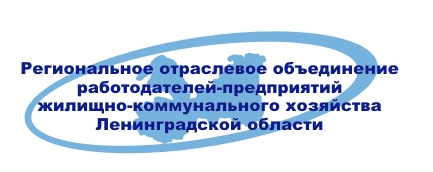 Председателю комитета по тарифам и ценовой политике Ленинградской областиСИБИРЯКОВУ О.Э.191311, г. Санкт-Петербург, ул. Смольного д. 3тел./факс (812) 331-83-15 Internet: www.zkh.ru E-mail: lenobl@zkh.ruИсх. № _______/8  от 15.04.2013 г.Ассоциация организаций, осуществляющих сбор, вывоз и утилизацию мусора на территории Ленинградской области